Российская ФедерацияИркутская область  АДМИНИСТРАЦИЯ ШЕЛЕХОВСКОГО МУНИЦИПАЛЬНОГО РАЙОНАП О С Т А Н О В Л Е Н И ЕОТ 27 января 2020 года № 46-паО ВНЕСЕНИИ ИЗМЕНЕНИЙВ ПОСТАНОВЛЕНИЕ АДМИНИСТРАЦИИШЕЛЕХОВСКОГО МУНИЦИПАЛЬНОГОРАЙОНА ОТ 27.04.2017 № 180-ПАВ целях уточнения перечня организаций, на прилегающих территориях к зданиям, строениям, сооружениям, помещениям которых не допускается розничная продажа алкогольной продукции на территории Шелеховского района, руководствуясь ст. ст. 30, 31, 34, 35 Устава Шелеховского района, Администрация Шелеховского муниципального районаП О С Т А Н О В Л Я Е Т:Внести в постановление Администрации Шелеховского муниципального района от 27.04.2017 № 180-па «Об определении границ прилегающих территорий к зданиям, строениям, сооружениям, помещениям, на которых не допускается розничная продажа алкогольной продукции на территории Шелеховского района» следующие изменения: Приложение 1 дополнить пунктом 33.2 следующего содержания:«33.2  Муниципальное казенное образовательное учреждение дополнительного образования Шелеховского района «Центр творчества» (МКОУ ДО «ЦТ»)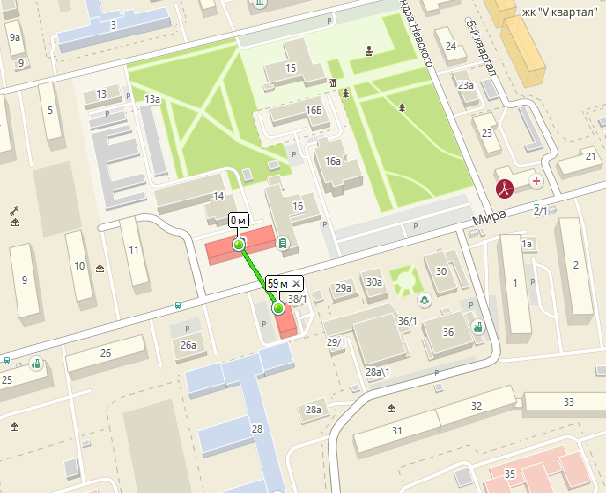 Иркутская область, г. Шелехов, 8 квартал, №12»;Приложение 2 в разделе «Шелеховское городское поселение» дополнить пунктом 33.2 следующего содержания: «»;2. Постановление подлежит официальному опубликованию в газете «Шелеховский вестник» и размещению на официальных сайтах Администрации Шелеховского муниципального района и  Службы потребительского рынка и лицензирования Иркутской области в информационно - телекоммуникационной сети «Интернет».Контроль за исполнением постановления возложить на заместителя Мэра района по экономике и финансам Савельева Д.С.Мэр Шелеховского муниципального района 	                                             	       М.Н. Модин				533.2Муниципальное казенное образовательное учреждение дополнительного образования Шелеховского района «Центр творчества» (МКОУ ДО «ЦТ»)Иркутская область, г. Шелехов, 8 квартал, №12